УРОК №1Тема: Металлы и сплавы, применяемые для ювелирных изделий.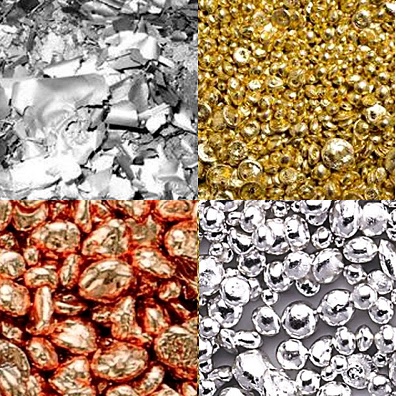 При изготовлении ювелирных украшений драгоценные металлы не используются в чистом виде, потому что они не обладают достаточной прочностью. Золото, серебро, платина в чистом виде – мягкие металлы, которые легко деформируются.
Для увеличения прочности ювелирных изделий в сплав добавляют недрагоценные металлы.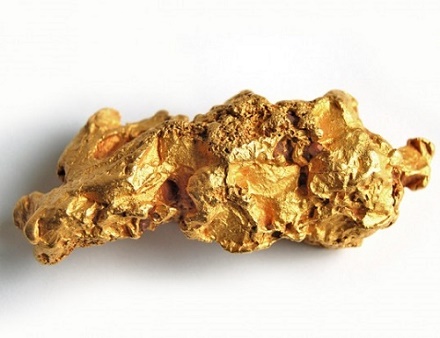 Изделия, изготовленные из сплавов, обладают достаточной твердостью и коррозийной стойкостью. В зависимости от процентного соотношения металлов сплавы отличаются друг от друга пластичностью, температурой плавления, цветом и другими свойствами.Характеристики драгоценных металловЗолото:цвет – желтый;высокая пластичность;плавится при температуре 1063 градусов;закипает при температуре 2530 градусов;не окисляется на воздухе и в воде;низкая прочность и твердость.Серебро:цвет – белый;плавится при температуре 960.5 градусов;закипает при температуре 1955 градусов;имеет высокие показатели тепло- и электропроводности;при повышенном содержании сероводорода в окружающей среде покрывается темным налетом сульфида серебра;высокая пластичность;низкая прочность и твердость.Платина:цвет – серебристо-белый;плавится при температуре 1773 градуса;закипает при температуре 4300 градусов;не разрушается под воздействием воздуха и воды;низкая тепло- и электропроводность;высокая пластичность;низкая твердость.Золотые сплавыКоличество золота в сплаве зависит от пробы. В качестве добавок к золоту в сплавах используют обычно серебро и медь как основные составляющие. Вдобавок для придания золоту нужного оттенка применяются платина, никель, цинк, палладий и кадмий.
Характеристики золотых сплавов:сплав из золота, серебра и меди имеет желтый цвет, отличается высокой прочностью, хорошо поддается ювелирной обработке;сплав из золота и серебра может иметь цвет от белого до светло-желтого в зависимости от пробы, легко поддается обработке;сплав из золота и платины, который называется белым золотом, белый или светло-желтый, часто используется в ювелирном деле;сплавы из золота и палладия, а также из золота и кадмия редко применяются для изготовления ювелирных изделий : первый сплав слишком тугоплавкий, второй — хрупкий.Сплавы серебраВ серебряных сплавах в качестве лигатуры применяют медь, цинк, кадмий, алюминий и никель.
Характеристики серебряных сплавов: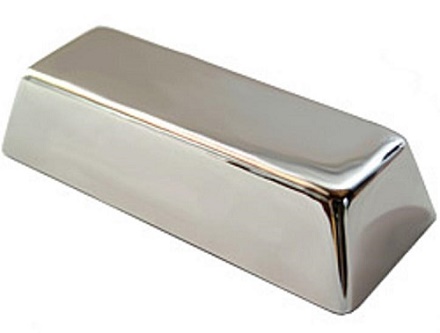 сплав серебра с медью может иметь цвет от белого до красно-медного в зависимости от процентного соотношения металлов, сочетает в себе прочность с пластичностью;сплав серебра с цинком имеет белый цвет, хорошо поддается ювелирной обработке;сплав серебра и кадмия белого цвета, твердый, при содержании кадмия более 50 процентов приобретает хрупкость;сплав серебра с алюминием имеет светло-серый цвет, пластичен, если алюминия в сплаве не более 6 процентов;сплав серебра с медью и кадмием белого цвета, хорошо поддается ювелирной обработке.Платиновые сплавыВ ювелирном деле используют следующие лигатуры для платины: медь, золото, палладий, родий, галлий, вольфрам, иридий, кобальт.Медь в платиновых сплавах повышает пластичность материала. Кобальт, иридий и вольфрам повышают износостойкость ювелирных изделий.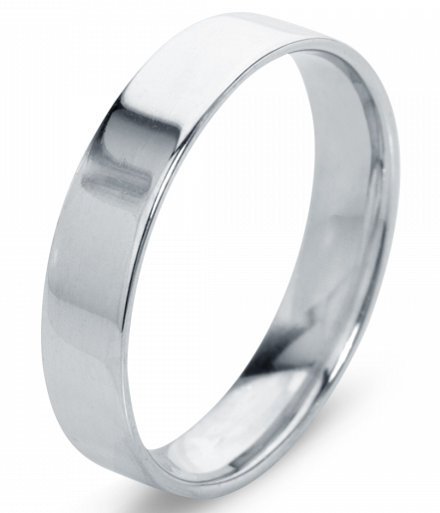 Для ювелирных изделий годится сплав, в котором не меньше 85 процентов платины. Если платины меньше, металл более тусклый, больше похожий на серебро по цвету. Поэтому проба ювелирных изделий из платины должна быть не меньше 850-й.Сплавы драгоценных металлов в ювелирном производствеСплавы драгоценных металлов широко используются в ювелирном деле.Качество драгоценных металлов и их сплавов регулируется Национальным стандартом ГОСТ Р525999-2006 «ДРАГОЦЕННЫЕ МЕТАЛЛЫ И ИХ СПЛАВЫ».Настоящий стандарт устанавливает общие требования к методам анализа драгоценных металлов (золота, серебра, платины, палладия, родия, иридия, рутения и осмия), в том числе аффинированных, и сплавов на основе драгоценных металлов, а также требования безопасности.Стандарт распространяется на вновь разрабатываемые и пересматриваемые методики количественного химического анализа (далее — методики анализа), применяемые при контроле качества драгоценных металлов и их сплавов.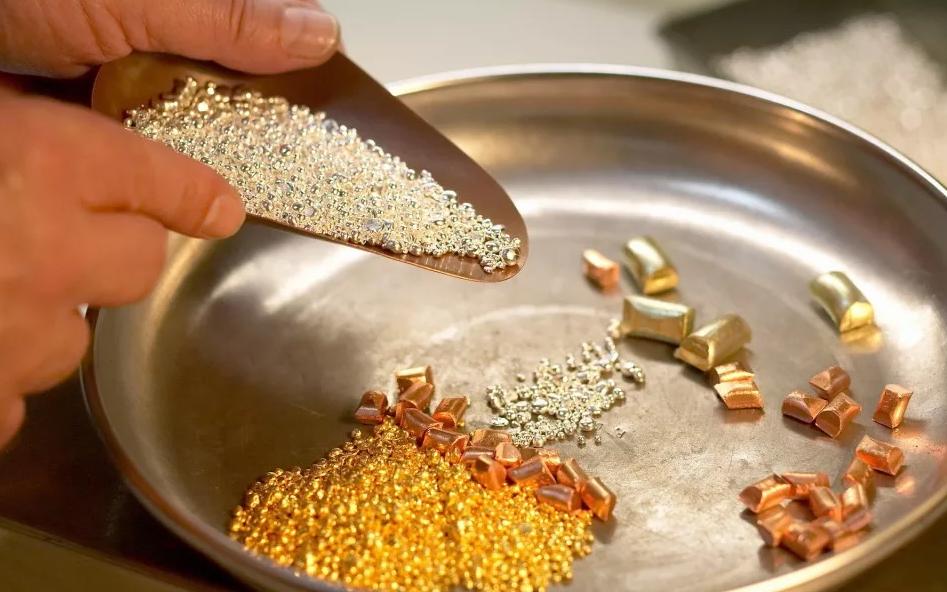 При производстве ювелирных изделий, как правило, используют различные сплавы, получаемые путем добавления к драгоценным металлам в определенных пропорциях других металлов, называемых легирующими. Легирующими могут быть как драгоценные, так и недрагоценные металлы, но полученные сплавы всегда считаются драгоценными. Обычно название сплава определяется названием основного драгоценного (благородного) металла (например, сплав золота, серебра, платины или палладия).С помощью легирования драгоценных металлов сплавам можно придавать различные свойства, например необходимую твердость, пластичность, литейные качества, цвет, температуру плавления и т. д. Число ювелирных сплавов велико, и по мере введения новых технологий в производство ювелирных изделий создаются новые сплавы.Домашнее задание:1.Ответьте на вопрос, почему драгоценные металлы не используют в чистом виде?2. Ознакомьтесь с ГОСТ Р525999-2006 «ДРАГОЦЕННЫЕ МЕТАЛЛЫ И ИХ СПЛАВЫ».3.Составьте схему драгоценных металлов и их сплавов.